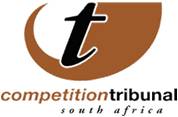 OUTCOME OF CASES- TRIBUNAL ROLL FOR WEDNESDAY, MARCH 2 2016The Competition Tribunal has approved the unconditional approval of the merger between the Land Bank and the Performing Financial Products of the Debtors’ Book of Capital Harvest. Post-merger Land Bank will own the Debtors’ Book of Capital Harvest. The Land Bank of South Africa is a specialist agricultural bank, wholly owned by the government. It is a Development Finance Institution mandated to finance the development of agriculture and agro-processing in SA. Capital Harvest’s Debtors’ book provides retail financing to clients in the agriculture sector who require the capital to fund farming and agro-processing activities. The Commission found that the transaction is unlikely to lessen competition because of competition from other players in the market. Issued by: Chantelle Benjamin Communications: Competition Tribunal   Tel (012)394 1383                                      Cell: +27 (0) 73 007 5603    Twitter: #comptrib                                       E-Mail: chantelleb@comptrib.co.za On Behalf Of:Lerato Motaung                                                   Registrar: Competition Tribunal                                         Tel: (012) 394 3355                                              Cell: +27 (0) 82 556 3221                                               E-Mail: LeratoM@comptrib.co.zaType of matterParties involvedCompetition Commission’s recommendation to TribunalLarge merger Land and Agricultural Bank of South Africa And The Performing Financial Products of The Debtors Book of Capital Harvest (Pty) LtdApproved without conditions